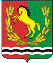 АДМИНИСТРАЦИЯМУНИЦИПАЛЬНОГО ОБРАЗОВАНИЯ РЯЗАНОВСКИЙ СЕЛЬСОВЕТ
АСЕКЕЕВСКОГО РАЙОНА ОРЕНБУРГСКОЙ ОБЛАСТИПОСТАНОВЛЕНИЕ =====================================================================09.11.2023                                       с. Рязановка                                       № 111-п О выявлении правообладателяранее учтенного земельного  участкас кадастровым номером 56:05:1501001:51 В соответствии со статьей 69.1 Федерального закона от 13 июля 2015 года №218-ФЗ "О государственной регистрации недвижимости" администрация муниципального образования Рязановский сельсовет  ПОСТАНОВЛЯЕТ:1. В отношении земельного участка с кадастровым номером56:05:1501001:51  по адресу: Оренбургская область Асекеевский район село Рязановка улица Кинельская дом 26, квартира 1, в качестве его правообладателя, владеющего данным земельным участком на праве собственности  выявлена Нуртдинова Халима Закиевна 07.05.1941 года рождения, уроженка    п. Урдаля Лениногорского  района  Татарстан, паспорт серии 5301 № 711995 от 29.04.2002 г,  Отдел внутренних дел Асекеевского района  Оренбургской области. Зарегистрирована  по адресу: Оренбургская область Асекеевский район с. Рязановка, ул. Кинельская, дом 26, квартира 1.СНИЛС 095-901-065 81 .Глава муниципального образования                                                       А.В. Брусилов